Annual Implementation Plan: for Improving Student Outcomes Section 1: The school’s Improvement Priorities and Initiatives Section 2: Improvement InitiativesSection 2: Improvement InitiativesSection 3: Other Improvement Model DimensionsSection 4: Annual Self-Evaluation[Drafting Note Annual self-evaluation section enables schools to continuously collect, monitor and analyse school data about all aspects of school performance. This ensures that all aspects of school performance are considered throughout the year and that any risks, issues and opportunities are identified as they emerge. The Annual self-evaluation against the Continua of Practice should be completed as data becomes available]School name: Toolamba PSYear: 2017School number: 1455Based on strategic plan: Endorsement:Principal  Heather Kennedy                              18/011/2017Senior Education Improvement Leader   Scott WatsonSchool council  Fiona Boyer                              School council  Fiona Boyer                              School Strategic Plan goalsImprovement Priorities Improvement InitiativesTo continue to improve relative growth across Literacy and Numeracy from Foundation to Grade 6 Improve student engagement with a particular focus on high quality instructional practice.  To continue the development of the cognitive, behavioural and emotional wellbeing of all students so they participate positively in all elements of school life and beyondExcellence in teaching and learningBuilding practice excellence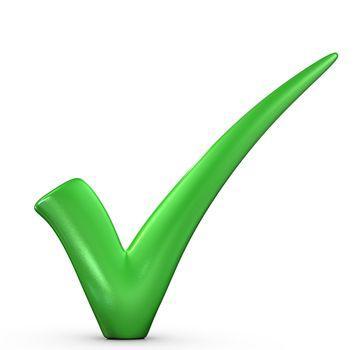 To continue to improve relative growth across Literacy and Numeracy from Foundation to Grade 6 Improve student engagement with a particular focus on high quality instructional practice.  To continue the development of the cognitive, behavioural and emotional wellbeing of all students so they participate positively in all elements of school life and beyondExcellence in teaching and learningCurriculum planning and assessmentTo continue to improve relative growth across Literacy and Numeracy from Foundation to Grade 6 Improve student engagement with a particular focus on high quality instructional practice.  To continue the development of the cognitive, behavioural and emotional wellbeing of all students so they participate positively in all elements of school life and beyondProfessional leadershipBuilding leadership teamsTo continue to improve relative growth across Literacy and Numeracy from Foundation to Grade 6 Improve student engagement with a particular focus on high quality instructional practice.  To continue the development of the cognitive, behavioural and emotional wellbeing of all students so they participate positively in all elements of school life and beyondPositive climate for learningEmpowering students and building school prideTo continue to improve relative growth across Literacy and Numeracy from Foundation to Grade 6 Improve student engagement with a particular focus on high quality instructional practice.  To continue the development of the cognitive, behavioural and emotional wellbeing of all students so they participate positively in all elements of school life and beyondPositive climate for learningSetting expectations and promoting inclusionTo continue to improve relative growth across Literacy and Numeracy from Foundation to Grade 6 Improve student engagement with a particular focus on high quality instructional practice.  To continue the development of the cognitive, behavioural and emotional wellbeing of all students so they participate positively in all elements of school life and beyondCommunity engagement in learningBuilding communitiesImprovement Initiatives rationale: Improvement Initiatives rationale: Building practice excellence been selected as improvement initiative to drive our strategic goal of “improving relative growth across literacy and numeracy from Foundation to Grade 6.”Our target is to increase the percentage of students in the high growth area and decrease the number in the low growth area. Our data sets reflect that this is an area for future focus . Our school community places high value on building teaching capacity across the school. All activities are linked to improving student outcomes. We are aware that research has shown that collaborative approaches to teacher development, including peer to peer observation, shared teaching and learning program development are most effective in improving outcomesBuilding Leadership Teams is our second Improvement Initiative. Like Elmore (2000) , we believe that leadership of schools is beyond the capacity of any one person and needs to be 'distributed' to incorporate the contours of expertise within a culture that provides coherence, guidance and direction for teaching, learning and instruction We believe  a  highly skilled staff with specialist knowledge of effective teaching methods, effective leadership, curriculum, assessment, data collection and analysis and community engagement is critical to improvement in learning outcomes for our students. We have a strong commitment to developing pedagogical knowledge and the skills of our teachers and curriculum leaders. We have a desire to relentlessly build staff capacity and  empower emerging leaders to contribute their full potential to school improvement efforts. Building practice excellence been selected as improvement initiative to drive our strategic goal of “improving relative growth across literacy and numeracy from Foundation to Grade 6.”Our target is to increase the percentage of students in the high growth area and decrease the number in the low growth area. Our data sets reflect that this is an area for future focus . Our school community places high value on building teaching capacity across the school. All activities are linked to improving student outcomes. We are aware that research has shown that collaborative approaches to teacher development, including peer to peer observation, shared teaching and learning program development are most effective in improving outcomesBuilding Leadership Teams is our second Improvement Initiative. Like Elmore (2000) , we believe that leadership of schools is beyond the capacity of any one person and needs to be 'distributed' to incorporate the contours of expertise within a culture that provides coherence, guidance and direction for teaching, learning and instruction We believe  a  highly skilled staff with specialist knowledge of effective teaching methods, effective leadership, curriculum, assessment, data collection and analysis and community engagement is critical to improvement in learning outcomes for our students. We have a strong commitment to developing pedagogical knowledge and the skills of our teachers and curriculum leaders. We have a desire to relentlessly build staff capacity and  empower emerging leaders to contribute their full potential to school improvement efforts. Key improvement strategies (KIS)Key improvement strategies (KIS)Improvement initiative:Key improvement strategies (KIS)Building Practice Excellence Teaching teams meet regularly to plan, observe, assess and evaluate lessons, and share what works.Develop a culture of high expectations for all by building excellence in teaching and learning.Professional learning based around how to improve student learning with effectiveness measured through the impact on student outcomes over time. Building Leadership Teams Leaders prioritise collaborative professional learning, including observation and feedback, which is designed to help teaching teams at all levels to develop high-impact teaching approaches. Leaders create a culture of respectful relationships and valuing of learning time throughout the school community, with clear communication structures.STRATEGIC PLAN GOALS STRATEGIC PLAN GOALS To continue to improve relative growth across Literacy and Numeracy from Foundation to Grade 6 To continue to improve relative growth across Literacy and Numeracy from Foundation to Grade 6 To continue to improve relative growth across Literacy and Numeracy from Foundation to Grade 6 To continue to improve relative growth across Literacy and Numeracy from Foundation to Grade 6 To continue to improve relative growth across Literacy and Numeracy from Foundation to Grade 6 To continue to improve relative growth across Literacy and Numeracy from Foundation to Grade 6 To continue to improve relative growth across Literacy and Numeracy from Foundation to Grade 6 To continue to improve relative growth across Literacy and Numeracy from Foundation to Grade 6 IMPROVEMENT INITIATIVEIMPROVEMENT INITIATIVEBuilding Practice ExcellenceBuilding Practice ExcellenceBuilding Practice ExcellenceBuilding Practice ExcellenceBuilding Practice ExcellenceBuilding Practice ExcellenceBuilding Practice ExcellenceBuilding Practice ExcellenceSTRATEGIC PLAN TARGETSSTRATEGIC PLAN TARGETSNAPLAN data shows that there is a decrease in the area of low growth and an increase in the area of high growth. NAPLAN data shows and increase/maintain  in the % in the top three bands Teacher Judgement data shows that the relative growth of at least 1 level from Semester 2 –Semester 2. NAPLAN data shows that there is a decrease in the area of low growth and an increase in the area of high growth. NAPLAN data shows and increase/maintain  in the % in the top three bands Teacher Judgement data shows that the relative growth of at least 1 level from Semester 2 –Semester 2. NAPLAN data shows that there is a decrease in the area of low growth and an increase in the area of high growth. NAPLAN data shows and increase/maintain  in the % in the top three bands Teacher Judgement data shows that the relative growth of at least 1 level from Semester 2 –Semester 2. NAPLAN data shows that there is a decrease in the area of low growth and an increase in the area of high growth. NAPLAN data shows and increase/maintain  in the % in the top three bands Teacher Judgement data shows that the relative growth of at least 1 level from Semester 2 –Semester 2. NAPLAN data shows that there is a decrease in the area of low growth and an increase in the area of high growth. NAPLAN data shows and increase/maintain  in the % in the top three bands Teacher Judgement data shows that the relative growth of at least 1 level from Semester 2 –Semester 2. NAPLAN data shows that there is a decrease in the area of low growth and an increase in the area of high growth. NAPLAN data shows and increase/maintain  in the % in the top three bands Teacher Judgement data shows that the relative growth of at least 1 level from Semester 2 –Semester 2. NAPLAN data shows that there is a decrease in the area of low growth and an increase in the area of high growth. NAPLAN data shows and increase/maintain  in the % in the top three bands Teacher Judgement data shows that the relative growth of at least 1 level from Semester 2 –Semester 2. NAPLAN data shows that there is a decrease in the area of low growth and an increase in the area of high growth. NAPLAN data shows and increase/maintain  in the % in the top three bands Teacher Judgement data shows that the relative growth of at least 1 level from Semester 2 –Semester 2. 12 MONTH TARGETS12 MONTH TARGETSNAPLAN ‘Relative Growth’NAPLAN % in top three bandsAusVels ‘gain’ between semestersStaff survey ratings (percentiles)NAPLAN ‘Relative Growth’NAPLAN % in top three bandsAusVels ‘gain’ between semestersStaff survey ratings (percentiles)NAPLAN ‘Relative Growth’NAPLAN % in top three bandsAusVels ‘gain’ between semestersStaff survey ratings (percentiles)NAPLAN ‘Relative Growth’NAPLAN % in top three bandsAusVels ‘gain’ between semestersStaff survey ratings (percentiles)NAPLAN ‘Relative Growth’NAPLAN % in top three bandsAusVels ‘gain’ between semestersStaff survey ratings (percentiles)NAPLAN ‘Relative Growth’NAPLAN % in top three bandsAusVels ‘gain’ between semestersStaff survey ratings (percentiles)NAPLAN ‘Relative Growth’NAPLAN % in top three bandsAusVels ‘gain’ between semestersStaff survey ratings (percentiles)NAPLAN ‘Relative Growth’NAPLAN % in top three bandsAusVels ‘gain’ between semestersStaff survey ratings (percentiles)KEY IMPROVEMENT STRATEGIESACTIONSACTIONSWHO WHENSUCCESS CRITERIAMONITORINGMONITORINGMONITORINGMONITORINGKEY IMPROVEMENT STRATEGIESACTIONSACTIONSWHO WHENSUCCESS CRITERIAProgress StatusEvidence of impactBudgetBudgetKEY IMPROVEMENT STRATEGIESACTIONSACTIONSWHO WHENSUCCESS CRITERIAProgress StatusEvidence of impactEstimate YTDTeaching teams meet regularly to plan, observe, assess and evaluate lessons, and share what works.Teachers participate in weekly PLT sessions which have their basis in data.Continue to use data to underpin teaching and learning decisions in the school.eg. pre-post testingContinue to facilitate team planning sessions.Refine student goal setting booklets aiming for consistency of practice across the school. Link Reading goals setting to Reading Conferences, Writing to cold writes and numeracy to pre testing results. Teachers participate in weekly PLT sessions which have their basis in data.Continue to use data to underpin teaching and learning decisions in the school.eg. pre-post testingContinue to facilitate team planning sessions.Refine student goal setting booklets aiming for consistency of practice across the school. Link Reading goals setting to Reading Conferences, Writing to cold writes and numeracy to pre testing results. All staff  All staffAll staffAll staffWeekly In line with assessment schedule WeeklyOngoing6 months: Documentation of weekly PLT meetingsPre testing documents are consistently used to inform planning and set individual learning goals.Post testing results and data sets linked to the assessment schedule are used to measure teacher impact.  Teachers planning in teams on a weekly basis.Planning documents reflect consistency of practice.Goal setting booklets are observed as being working documents.-children are able to articulate their learning goals and their progress towards achieving them.Teachers attend PL sessions linked to AIP prioritiesData sets show 6 months growth    Teaching teams meet regularly to plan, observe, assess and evaluate lessons, and share what works.Teachers participate in weekly PLT sessions which have their basis in data.Continue to use data to underpin teaching and learning decisions in the school.eg. pre-post testingContinue to facilitate team planning sessions.Refine student goal setting booklets aiming for consistency of practice across the school. Link Reading goals setting to Reading Conferences, Writing to cold writes and numeracy to pre testing results. Teachers participate in weekly PLT sessions which have their basis in data.Continue to use data to underpin teaching and learning decisions in the school.eg. pre-post testingContinue to facilitate team planning sessions.Refine student goal setting booklets aiming for consistency of practice across the school. Link Reading goals setting to Reading Conferences, Writing to cold writes and numeracy to pre testing results. All staff  All staffAll staffAll staffWeekly In line with assessment schedule WeeklyOngoing12 months: Documentation of weekly PLT meetingsPre testing documents are consistently used to inform planning and set individual learning goals.Post testing results and data sets linked to the assessment schedule are used to measure teacher impact.  Teachers planning in teams on a weekly basis.Planning documents reflect consistency of practice.Goal setting booklets are observed as being working documents.-children are able to articulate their learning goals and their progress towards achieving them.Teachers attend PL sessions linked to AIP prioritiesData sets show 12 months growthDevelop a culture of high expectations for all by building excellence in teaching and learning.Budget for time to release staff for Classroom Observations, revert back to timetables sessions. Teachers participate in one Peer Observation per termTrial the use of videoing practice to drive school improvement.Use coaching as a means of driving improvement across the school.Budget for time to release staff for Classroom Observations, revert back to timetables sessions. Teachers participate in one Peer Observation per termTrial the use of videoing practice to drive school improvement.Use coaching as a means of driving improvement across the school.PrincipalAll staffVolunteersCurric. LeadersTerm 1Twice per termOnce per termFortnightly6 months: Peer Observation booklets reflect teachers have participated in 2 sessions.Videos are used in PLTs to demonstrate the use of high impact strategiesCurriculum leaders modelling and coaching in classrooms. Develop a culture of high expectations for all by building excellence in teaching and learning.Budget for time to release staff for Classroom Observations, revert back to timetables sessions. Teachers participate in one Peer Observation per termTrial the use of videoing practice to drive school improvement.Use coaching as a means of driving improvement across the school.Budget for time to release staff for Classroom Observations, revert back to timetables sessions. Teachers participate in one Peer Observation per termTrial the use of videoing practice to drive school improvement.Use coaching as a means of driving improvement across the school.PrincipalAll staffVolunteersCurric. LeadersTerm 1Twice per termOnce per termFortnightly12 months: Peer Observation booklets reflect teachers have participated in 2 sessions.Videos are used in PLTs to demonstrate the use of high impact strategiesCurriculum leaders modelling and coaching in classrooms.Professional learning based around how to improve student learning with effectiveness measured through the impact on student outcomes over time. Continue to build teacher capacity through targeted professional learning in line with Strategic Plan and AIP.PLTs and coaching will be used as a means of developing staff capacity around professional practices that have the greatest impact on teaching and learning.Upload all data sets to SPA Platform to enable growth to be tracked. . Continue to build teacher capacity through targeted professional learning in line with Strategic Plan and AIP.PLTs and coaching will be used as a means of developing staff capacity around professional practices that have the greatest impact on teaching and learning.Upload all data sets to SPA Platform to enable growth to be tracked. . All staffPrincipalSSOWeeklyOngoing6 months: Teachers attend PL sessions. All teachers participate in the modelling and coaching sessions.Documentation of agreed professional practicesSPA platform is uploaded with all relevant data sets.Data sets demonstrate growth Professional learning based around how to improve student learning with effectiveness measured through the impact on student outcomes over time. Continue to build teacher capacity through targeted professional learning in line with Strategic Plan and AIP.PLTs and coaching will be used as a means of developing staff capacity around professional practices that have the greatest impact on teaching and learning.Upload all data sets to SPA Platform to enable growth to be tracked. . Continue to build teacher capacity through targeted professional learning in line with Strategic Plan and AIP.PLTs and coaching will be used as a means of developing staff capacity around professional practices that have the greatest impact on teaching and learning.Upload all data sets to SPA Platform to enable growth to be tracked. . All staffPrincipalSSOWeeklyOngoing12 months: Teachers attend PL sessions. All teachers participate in the modelling and coaching sessions.Documentation of agreed professional practicesSPA platform is uploaded with all relevant data sets.Data sets demonstrate growthSTRATEGIC PLAN GOALS STRATEGIC PLAN GOALS Improve student engagement with a particular focus on high quality instructional practice.  Improve student engagement with a particular focus on high quality instructional practice.  Improve student engagement with a particular focus on high quality instructional practice.  Improve student engagement with a particular focus on high quality instructional practice.  Improve student engagement with a particular focus on high quality instructional practice.  Improve student engagement with a particular focus on high quality instructional practice.  Improve student engagement with a particular focus on high quality instructional practice.  Improve student engagement with a particular focus on high quality instructional practice.  IMPROVEMENT INITIATIVEIMPROVEMENT INITIATIVECurriculum planning and assessment/ Building Leadership Teams Curriculum planning and assessment/ Building Leadership Teams Curriculum planning and assessment/ Building Leadership Teams Curriculum planning and assessment/ Building Leadership Teams Curriculum planning and assessment/ Building Leadership Teams Curriculum planning and assessment/ Building Leadership Teams Curriculum planning and assessment/ Building Leadership Teams Curriculum planning and assessment/ Building Leadership Teams STRATEGIC PLAN TARGETSSTRATEGIC PLAN TARGETSAttitudes to School Survey to show an increase in School Connectedness, Stimulated Learning and Learning Confidence.Parent Opinion Survey to show an increase in Connected to Peers, Student motivation, Social Skills and School Connectedness. Average student absence days (F-6) to be reducedAttitudes to School Survey to show an increase in School Connectedness, Stimulated Learning and Learning Confidence.Parent Opinion Survey to show an increase in Connected to Peers, Student motivation, Social Skills and School Connectedness. Average student absence days (F-6) to be reducedAttitudes to School Survey to show an increase in School Connectedness, Stimulated Learning and Learning Confidence.Parent Opinion Survey to show an increase in Connected to Peers, Student motivation, Social Skills and School Connectedness. Average student absence days (F-6) to be reducedAttitudes to School Survey to show an increase in School Connectedness, Stimulated Learning and Learning Confidence.Parent Opinion Survey to show an increase in Connected to Peers, Student motivation, Social Skills and School Connectedness. Average student absence days (F-6) to be reducedAttitudes to School Survey to show an increase in School Connectedness, Stimulated Learning and Learning Confidence.Parent Opinion Survey to show an increase in Connected to Peers, Student motivation, Social Skills and School Connectedness. Average student absence days (F-6) to be reducedAttitudes to School Survey to show an increase in School Connectedness, Stimulated Learning and Learning Confidence.Parent Opinion Survey to show an increase in Connected to Peers, Student motivation, Social Skills and School Connectedness. Average student absence days (F-6) to be reducedAttitudes to School Survey to show an increase in School Connectedness, Stimulated Learning and Learning Confidence.Parent Opinion Survey to show an increase in Connected to Peers, Student motivation, Social Skills and School Connectedness. Average student absence days (F-6) to be reducedAttitudes to School Survey to show an increase in School Connectedness, Stimulated Learning and Learning Confidence.Parent Opinion Survey to show an increase in Connected to Peers, Student motivation, Social Skills and School Connectedness. Average student absence days (F-6) to be reduced12 MONTH TARGETS12 MONTH TARGETSAttitude to school survey (student) - percentileParent opinion survey - percentileStudent – whole school - days absent (average)Attitude to school survey (student) - percentileParent opinion survey - percentileStudent – whole school - days absent (average)Attitude to school survey (student) - percentileParent opinion survey - percentileStudent – whole school - days absent (average)Attitude to school survey (student) - percentileParent opinion survey - percentileStudent – whole school - days absent (average)Attitude to school survey (student) - percentileParent opinion survey - percentileStudent – whole school - days absent (average)Attitude to school survey (student) - percentileParent opinion survey - percentileStudent – whole school - days absent (average)Attitude to school survey (student) - percentileParent opinion survey - percentileStudent – whole school - days absent (average)Attitude to school survey (student) - percentileParent opinion survey - percentileStudent – whole school - days absent (average)KEY IMPROVEMENT STRATEGIESACTIONSACTIONSWHO WHENSUCCESS CRITERIAMONITORINGMONITORINGMONITORINGMONITORINGKEY IMPROVEMENT STRATEGIESACTIONSACTIONSWHO WHENSUCCESS CRITERIAProgress StatusEvidence of impactBudgetBudgetKEY IMPROVEMENT STRATEGIESACTIONSACTIONSWHO WHENSUCCESS CRITERIAProgress StatusEvidence of impactEstimate YTDLeaders prioritise collaborative professional learning, including observation and feedback, which is designed to help teaching teams at all levels to develop high-impact teaching approaches.Curriculum leaders will be supported in their efforts to drive best practice across the school.We will refine the implementation of our Gradual Release of Responsibility Methodology School wide. Participate in the UMNOS16 Program to drive improvement in ReadingParticipate in the PLC Program to build leadership capacity to drive improvement in Numeracy.Curriculum leaders will be supported in their efforts to drive best practice across the school.We will refine the implementation of our Gradual Release of Responsibility Methodology School wide. Participate in the UMNOS16 Program to drive improvement in ReadingParticipate in the PLC Program to build leadership capacity to drive improvement in Numeracy.Curric. LeadersOngoing 6 months: Agreed UMNOS implementation plan implemented. Increased percentage of students showing 6 months growth in reading.Increased percentage of students showing 6 months growth in Numeracy Leaders prioritise collaborative professional learning, including observation and feedback, which is designed to help teaching teams at all levels to develop high-impact teaching approaches.Curriculum leaders will be supported in their efforts to drive best practice across the school.We will refine the implementation of our Gradual Release of Responsibility Methodology School wide. Participate in the UMNOS16 Program to drive improvement in ReadingParticipate in the PLC Program to build leadership capacity to drive improvement in Numeracy.Curriculum leaders will be supported in their efforts to drive best practice across the school.We will refine the implementation of our Gradual Release of Responsibility Methodology School wide. Participate in the UMNOS16 Program to drive improvement in ReadingParticipate in the PLC Program to build leadership capacity to drive improvement in Numeracy.Curric. LeadersOngoing 12 months: Increased percentage of students showing one years growth in reading.Increased percentage of students showing one years  growth in NumeracyReview the curriculum so that it includes programs and activities that will further engage students in their learning Implementation of the Primary Connections Science ProgramBuild a Science component into Integrated Studies units.Continue to develop the Kitchen Garden program  Implementation of the Primary Connections Science ProgramBuild a Science component into Integrated Studies units.Continue to develop the Kitchen Garden program  All staffOngoing6 months: Planning documents reflect a Science component in allIncrease in Attitudes to School  in engagement Weekly kitchen garden sessions timetabledReview the curriculum so that it includes programs and activities that will further engage students in their learning Implementation of the Primary Connections Science ProgramBuild a Science component into Integrated Studies units.Continue to develop the Kitchen Garden program  Implementation of the Primary Connections Science ProgramBuild a Science component into Integrated Studies units.Continue to develop the Kitchen Garden program  All staffOngoing12 months: Planning documents reflect a Science component in allIncrease in Attitudes to School  in engagement Weekly kitchen garden sessions timetabledSTRATEGIC PLAN GOALSSTRATEGIC PLAN GOALSTo continue the development of the cognitive, behavioral and emotional wellbeing of all students so they participate positively in all elements of school life and beyond. To continue the development of the cognitive, behavioral and emotional wellbeing of all students so they participate positively in all elements of school life and beyond. To continue the development of the cognitive, behavioral and emotional wellbeing of all students so they participate positively in all elements of school life and beyond. To continue the development of the cognitive, behavioral and emotional wellbeing of all students so they participate positively in all elements of school life and beyond. To continue the development of the cognitive, behavioral and emotional wellbeing of all students so they participate positively in all elements of school life and beyond. To continue the development of the cognitive, behavioral and emotional wellbeing of all students so they participate positively in all elements of school life and beyond. To continue the development of the cognitive, behavioral and emotional wellbeing of all students so they participate positively in all elements of school life and beyond. To continue the development of the cognitive, behavioral and emotional wellbeing of all students so they participate positively in all elements of school life and beyond. OTHER IMPROVEMENT MODEL DIMENSIONS OTHER IMPROVEMENT MODEL DIMENSIONS Professional learning teams-/professional learning based around how to improve student learning with effectiveness measured through the impact on student outcomes over time Professional learning teams-/professional learning based around how to improve student learning with effectiveness measured through the impact on student outcomes over time Professional learning teams-/professional learning based around how to improve student learning with effectiveness measured through the impact on student outcomes over time Professional learning teams-/professional learning based around how to improve student learning with effectiveness measured through the impact on student outcomes over time Professional learning teams-/professional learning based around how to improve student learning with effectiveness measured through the impact on student outcomes over time Professional learning teams-/professional learning based around how to improve student learning with effectiveness measured through the impact on student outcomes over time Professional learning teams-/professional learning based around how to improve student learning with effectiveness measured through the impact on student outcomes over time Professional learning teams-/professional learning based around how to improve student learning with effectiveness measured through the impact on student outcomes over time STRATEGIC PLAN TARGETSSTRATEGIC PLAN TARGETSAttitudes to School Survey to show an increase in Student Safety, Student Morale, Classroom Behaviour and Student Distress.Administer Whole school Survey to measures student safety, connectedness to peers and student morale and will benchmark in 2017 with the intention of improving the survey outcomes in 2019.Parent Opinion Survey to show an increase in Response Rate, Parent Input, Behaviour Management, Student Safety and Approachability.Staff opinion Survey shows a positive trend in the area of Professional learning.Attitudes to School Survey to show an increase in Student Safety, Student Morale, Classroom Behaviour and Student Distress.Administer Whole school Survey to measures student safety, connectedness to peers and student morale and will benchmark in 2017 with the intention of improving the survey outcomes in 2019.Parent Opinion Survey to show an increase in Response Rate, Parent Input, Behaviour Management, Student Safety and Approachability.Staff opinion Survey shows a positive trend in the area of Professional learning.Attitudes to School Survey to show an increase in Student Safety, Student Morale, Classroom Behaviour and Student Distress.Administer Whole school Survey to measures student safety, connectedness to peers and student morale and will benchmark in 2017 with the intention of improving the survey outcomes in 2019.Parent Opinion Survey to show an increase in Response Rate, Parent Input, Behaviour Management, Student Safety and Approachability.Staff opinion Survey shows a positive trend in the area of Professional learning.Attitudes to School Survey to show an increase in Student Safety, Student Morale, Classroom Behaviour and Student Distress.Administer Whole school Survey to measures student safety, connectedness to peers and student morale and will benchmark in 2017 with the intention of improving the survey outcomes in 2019.Parent Opinion Survey to show an increase in Response Rate, Parent Input, Behaviour Management, Student Safety and Approachability.Staff opinion Survey shows a positive trend in the area of Professional learning.Attitudes to School Survey to show an increase in Student Safety, Student Morale, Classroom Behaviour and Student Distress.Administer Whole school Survey to measures student safety, connectedness to peers and student morale and will benchmark in 2017 with the intention of improving the survey outcomes in 2019.Parent Opinion Survey to show an increase in Response Rate, Parent Input, Behaviour Management, Student Safety and Approachability.Staff opinion Survey shows a positive trend in the area of Professional learning.Attitudes to School Survey to show an increase in Student Safety, Student Morale, Classroom Behaviour and Student Distress.Administer Whole school Survey to measures student safety, connectedness to peers and student morale and will benchmark in 2017 with the intention of improving the survey outcomes in 2019.Parent Opinion Survey to show an increase in Response Rate, Parent Input, Behaviour Management, Student Safety and Approachability.Staff opinion Survey shows a positive trend in the area of Professional learning.Attitudes to School Survey to show an increase in Student Safety, Student Morale, Classroom Behaviour and Student Distress.Administer Whole school Survey to measures student safety, connectedness to peers and student morale and will benchmark in 2017 with the intention of improving the survey outcomes in 2019.Parent Opinion Survey to show an increase in Response Rate, Parent Input, Behaviour Management, Student Safety and Approachability.Staff opinion Survey shows a positive trend in the area of Professional learning.Attitudes to School Survey to show an increase in Student Safety, Student Morale, Classroom Behaviour and Student Distress.Administer Whole school Survey to measures student safety, connectedness to peers and student morale and will benchmark in 2017 with the intention of improving the survey outcomes in 2019.Parent Opinion Survey to show an increase in Response Rate, Parent Input, Behaviour Management, Student Safety and Approachability.Staff opinion Survey shows a positive trend in the area of Professional learning.12 MONTH TARGETS12 MONTH TARGETSAttitude to school survey (students)Parent opinion surveyAttitude to school survey (students)Parent opinion surveyAttitude to school survey (students)Parent opinion surveyAttitude to school survey (students)Parent opinion surveyAttitude to school survey (students)Parent opinion surveyAttitude to school survey (students)Parent opinion surveyAttitude to school survey (students)Parent opinion surveyAttitude to school survey (students)Parent opinion surveyKEY IMPROVEMENT STRATEGIESACTIONSACTIONSWHO WHENSUCCESS CRITERIAMONITORINGMONITORINGMONITORINGMONITORINGKEY IMPROVEMENT STRATEGIESACTIONSACTIONSWHO WHENSUCCESS CRITERIAProgress StatusEvidence of impactBudgetBudgetKEY IMPROVEMENT STRATEGIESACTIONSACTIONSWHO WHENSUCCESS CRITERIAProgress StatusEvidence of impactEstimate YTDInvestigate and implement a whole school approach to promoting wellbeing and positive behaviour linked to our school values.To revisit Whole School Assembly and use this as a means to show case student learning and student voice.Unpack school values to further embed the culture of striving for excellence.Investigate the MindfulnessContinue weekly delivery of Wilson McCaskill-develop a common language across the school To revisit Whole School Assembly and use this as a means to show case student learning and student voice.Unpack school values to further embed the culture of striving for excellence.Investigate the MindfulnessContinue weekly delivery of Wilson McCaskill-develop a common language across the school All staffAll staff MariaTerm 1Term 1  Term 1 6 months: Greater student participation in assemblies.Classroom displays illustrate the unpacking of school valuesAll staff to participate in Mindfulness PL session.Observations illustrate consistent language is used across the school. Investigate and implement a whole school approach to promoting wellbeing and positive behaviour linked to our school values.To revisit Whole School Assembly and use this as a means to show case student learning and student voice.Unpack school values to further embed the culture of striving for excellence.Investigate the MindfulnessContinue weekly delivery of Wilson McCaskill-develop a common language across the school To revisit Whole School Assembly and use this as a means to show case student learning and student voice.Unpack school values to further embed the culture of striving for excellence.Investigate the MindfulnessContinue weekly delivery of Wilson McCaskill-develop a common language across the school All staffAll staff MariaTerm 1Term 1  Term 1 12 months: Greater student participation in assemblies.Classroom displays illustrate the unpacking of school valuesAll staff have participated in Mindfulness PL session.Observations illustrate consistent language is used across the school. PriorityImprovement model dimensions – note state-wide Improvement Initiatives are boldedIs this an identified initiative or dimension in the AIP?Continuum statusEvidence and analysisExcellence in teaching and learningBuilding practice excellence[Drafting note For current AIP improvement initiatives and/or dimensions, please provide a succinct and conclusive statement referring to the monitoring section of this plan. This statement can refer to the progress status and/or make reference to the achievement of the appropriate goals, targets and success criteria.]Excellence in teaching and learningCurriculum planning and assessmentExcellence in teaching and learningEvidence-based high impact teaching strategiesExcellence in teaching and learningEvaluating impact on learningProfessional leadershipBuilding leadership teamsProfessional leadershipInstructional and shared leadershipProfessional leadershipStrategic resource managementProfessional leadershipVision, values and culturePositive climate for learningEmpowering students and building school pridePositive climate for learningSetting expectations and promoting inclusionPositive climate for learningHealth and wellbeingPositive climate for learningIntellectual engagement and self-awarenessCommunity engagement in learningBuilding communitiesCommunity engagement in learningGlobal citizenshipCommunity engagement in learningNetworks with schools, services and agenciesCommunity engagement in learningParents and carers as partnersReflective comments:   [Drafting Note Please use this section to summarise your learnings from the self-evaluation process, including professional growth and key findings]Reflective comments:   [Drafting Note Please use this section to summarise your learnings from the self-evaluation process, including professional growth and key findings]Reflective comments:   [Drafting Note Please use this section to summarise your learnings from the self-evaluation process, including professional growth and key findings]Reflective comments:   [Drafting Note Please use this section to summarise your learnings from the self-evaluation process, including professional growth and key findings]Reflective comments:   [Drafting Note Please use this section to summarise your learnings from the self-evaluation process, including professional growth and key findings]Confidential cohorts analysis:   [Drafting note This section is not for public distribution. Report here the extent to which cohorts of students within the school (including Koorie, high ability, refugee, EAL, PSD, out of home care students, etc.) are being supported and challenged, leading to an inclusive and stimulating environment for all students]Confidential cohorts analysis:   [Drafting note This section is not for public distribution. Report here the extent to which cohorts of students within the school (including Koorie, high ability, refugee, EAL, PSD, out of home care students, etc.) are being supported and challenged, leading to an inclusive and stimulating environment for all students]Confidential cohorts analysis:   [Drafting note This section is not for public distribution. Report here the extent to which cohorts of students within the school (including Koorie, high ability, refugee, EAL, PSD, out of home care students, etc.) are being supported and challenged, leading to an inclusive and stimulating environment for all students]Confidential cohorts analysis:   [Drafting note This section is not for public distribution. Report here the extent to which cohorts of students within the school (including Koorie, high ability, refugee, EAL, PSD, out of home care students, etc.) are being supported and challenged, leading to an inclusive and stimulating environment for all students]Confidential cohorts analysis:   [Drafting note This section is not for public distribution. Report here the extent to which cohorts of students within the school (including Koorie, high ability, refugee, EAL, PSD, out of home care students, etc.) are being supported and challenged, leading to an inclusive and stimulating environment for all students]Next Steps:Next Steps:Next Steps:Next Steps:Next Steps: